Сумська міська радаВиконавчий комітетРІШЕННЯвід                            2017   № З метою забезпечення належного рівня обслуговування громадян, які користуються міським пасажирським транспортом, керуючись частиною першою статті 52 Закону України «Про місцеве самоврядування в Україні», виконавчий комітет Сумської міської радиВИРІШИВ:Внести зміни до додатку до рішення виконавчого комітету Сумської міської ради від 21.06.2016 № 335 «Про визначення переліку та назв запинок міського пасажирського транспорту в м. Суми» (зі змінами), а саме:У розділі «Напрямок Баранівка»:- після позиції «276 «Вул. Сєдова» А» доповнити новою позицією «342                         «Вул. Одеська» А»;- після позиції «279 «Вул. Фізкультурна» А» доповнити новою позицією «341           «Вул. Одеська» А»; - після позиції «274 «Вул. Марії Приймаченко» А» доповнити новою позицією «343 «ДНЗ №27» А».У розділі «Напрямок Хіммістечо»:- після позиції «76 «5-а міська лікарня» А» доповнити новою позицією «344         «Вул. Джерельна»; - перед позицією 75 «Вул. Богуна» доповнити новою позицією 345 «Вул. Миру» А».У розділі «Роменський напрямок»:- після позиції «221 «Військова» С» доповнити новою позицією «348                             «Вул. Перемоги» С».             1.4. У розділі «Напрямок вул. Тополянська»:- після позиції «291 «Вул. Тополянська (кінцева)» доповнити новою позицією «346 «Вул. Мусоргського» А»; - після позиції «283 «Вул. 1-ша Залізнична» А» доповнити новою позицією «347  «КХП» А».У розділі «Напрямок вул. Герасима Кондрат’єва»:- після позиції «207 «Кадетський корпус» А» доповнити новою позицією «349 «Вул. Генерала Морозова» А»;- після позиці «290 «Гамалія (кінцева) А» доповнити новою позицією «350      «Вул. Генерала Морозова» А».У розділі «Напрямок вул. Харківська - вул. Прокоф’єва»:-  після позиції «103 «Легкоатлетичний манеж» С» доповнити новою позицією «357 «Вул. Прокоф’єва» С».У розділі «Курський напрямок»:- після позиції  «293 «Просп. Курський» С» доповнити новою позицією «352 «Вишневий сад» С»;- після позиції «294 «Вул. Лесі Українки» С» доповнити новою позицією «352 «Вишневий сад» С»;- після позиції «297 «4-а поліклініка» С» доповнити новою позицією «353 «Північний промвузол» С».У розділі «Напрямок просп. Курський - вул. Білопільський шлях»: - після позиції «312 «Житловий масив» С» доповнити нововю позицією «354 «Діагностичний центр» С»; - перед позицією «315 «Обласна дитяча лікарня» А» доповнити новою позицією «355 «Шпиталь» А»; - після позиції «315 «Обласна дитяча лікарня» А» доповнити новою позицією «356 «Шпиталь» А». У розділі «Напрямок вул. Привокзальна»;- після позиції «262 «Залізничний вокзал» С» доповнити новою позицією «358 «Вул. Привокзальна» С»;- після позиції «263 «Обласна лікарня» С» доповнити позицією «359 «Вул. Привокзальна» С».                 2. Департаменту інфраструктури міста (Яременко Г.І.) виготовити проект розміщення та обладнання зупинок громадського транспорту на вулично- дорожній мережі  м. Суми згідно вищевканих змін.                3. Дане рішення набирає чинності з моменту оприлюднення на офіційному веб – сайті Сумської міської ради.                4.  Організацію виконання рішення покласти на секретаря міської ради  Баранова  А.В.Міський голова     						               О.М. ЛисенкоЯковенко, 700-667Розіслати: Баранову А.В., Журбі О.І., Яковенку С.В., Яременку Г.І.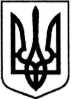 Про внесення змін до рішення виконавчого комітету від 21.06.2016  № 335 «Про визначення переліку та назв зупинок міського пасажирського транспорту в м. Суми» (зі змінами)